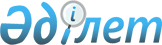 Об утверждении Положения государственного учреждения "Отдел экономики и финансов города Шымкента"
					
			Утративший силу
			
			
		
					Постановление акимата города Шымкент Южно-Казахстанской области от 3 сентября 2015 года № 36. Зарегистрировано Департаментом юстиции Южно-Казахстанской области 22 сентября 2015 года № 3343. Утратило силу постановлением акимата города Шымкент Южно-Казахстанской области от 16 мая 2016 года № 808      Сноска. Утратило силу постановлением акимата города Шымкент Южно-Казахстанской области от 16.05.2016 № 808.

      В соответствии с  пунктом 2 статьи 31 Закона Республики Казахстан от 23 января 2001 года "О местном государственном управлении и самоуправлении в Республике Казахстан",  Законом Республики Казахстан от 1 марта 2011 года "О государственном имуществе" и  Указом Президента Республики Казахстан от 29 октября 2012 года "Об утверждении Типового положения государственного органа Республики Казахстан" акимат города Шымкента ПОСТАНОВЛЯЕТ:

      1. Утвердить  Положение государственного учреждения "Отдел экономики и финансов города Шымкента" согласно  приложению к настоящему постановлению.

      2. Контроль за исполнением настоящего постановления возложить на руководителя отдела экономики и финансов города Шымкента Р.Мулкеманова.

      3. Настоящее постановление вводится в действие по истечении десяти календарных дней после дня его первого официального опубликования.

 ПОЛОЖЕНИЕ
О государственном учреждении "Отдел экономики и финансов города Шымкента"
1. Общие положения      1. Государственное учреждение "Отдел экономики и финансов города Шымкента" является государственным органом Республики Казахстан, осуществляющим руководство в сфере экономики, бюджетного планирования и исполнения бюджета, а также руководство по управлению районной коммунальной собственностью.

      2. Государственное учреждение "Отдел экономики и финансов города Шымкента" не имеет ведомства.

      3. Государственное учреждение "Отдел экономики и финансов города Шымкента" осуществляет свою деятельность в соответствии с  Конституцией и законами Республики Казахстан, актами Президента и Правительства Республики Казахстан, иными нормативными правовыми актами, а также настоящим  Положением.

      4. Государственное учреждение "Отдел экономики и финансов города Шымкента" является юридическим лицом в организационно-правовой форме государственного учреждения, имеет печати и штампы со своим наименованием на государственном языке, бланки установленного образца, в соответствии с законодательством Республики Казахстан счета в органах казначейства.

      5. Государственное учреждение "Отдел экономики и финансов города Шымкента" вступает в гражданско-правовые отношения от собственного имени.

      6. Государственное учреждение "Отдел экономики и финансов города Шымкента" имеет право выступать стороной гражданско-правовых отношений от имени государства, если оно уполномочено на это в соответствии с законодательством.

      7. Государственное учреждение "Отдел экономики и финансов города Шымкента" по вопросам своей компетенции в установленном законодательством порядке принимает решения, оформляемые приказами руководителя государственного учреждения "Отдел экономики и финансов города Шымкента" и другими актами, предусмотренными законодательством Республики Казахстан.

      8. Структура и лимит штатной численности государственного учреждения "Отдел экономики и финансов города Шымкента" утверждаются в соответствии с действующим законодательством.

      9. Местонахождение юридического лица: Республика Казахстан, Южно-Казахстанская область, город Шымкент, Аль-Фарабийский район, проспект Таукехана № 6, индекс 160011.

      10. Полное наименование государственного органа - государственное учреждение "Отдел экономики и финансов города Шымкента".

      11. Настоящее  Положение является учредительным документом государственного учреждения "Отдел экономики и финансов города Шымкента".

      12. Финансирование деятельности государственного учреждения "Отдел экономики и финансов города Шымкента" осуществляется из местного бюджета.

      13. Государственному учреждению "Отдел экономики и финансов города Шымкента" запрещается вступать в договорные отношения с субъектами предпринимательства на предмет выполнения обязанностей, являющихся функциями государственного учреждения "Отдел экономики и финансов города Шымкента".

      Если государственному учреждению "Отдел экономики и финансов города Шымкента" законодательными актами предоставлено право осуществлять приносящую доходы деятельность, то доходы, полученные от такой деятельности, направляются в доход государственного бюджета.

 2. Миссия, основные задачи, функции, права и обязанности государственного органа      14. Миссия государственного учреждения "Отдел экономики и финансов города Шымкента": осуществление государственной политики в области экономики и бюджетного планирования города Шымкента, управление районной коммунальной собственностью.

      15. Задачи:

      1) осуществление государственной политики в области экономики и бюджетного планирования города Шымкента;

      2) подготовка и составление отчета об исполнении бюджета города Шымкента;

      3) реализация государственной политики в области управления районной коммунальной собственностью.

      16. Функции:

      1) осуществляет функции в сфере исполнения бюджета, ведения бухгалтерского учета, бюджетного учета и бюджетной отчетности по исполнению местного бюджета и функций в сфере стратегического, экономического и бюджетного планирования в соответствующей административно-территориальной единице;

      2) ежегодно разрабатывает местные бюджеты на плановый период с учетом прогноза социально-экономического развития области;

      3) прогнозирует поступления в местный бюджет с учетом прогноза социально-экономического развития области;

      4) с учетом результатов анализа исполнения бюджета за отчетный финансовый год и оценки эффективности деятельности государственного органа по управлению бюджетными средствами рассматривает:

      бюджетные заявки администраторов бюджетных программ на предмет их соответствия бюджетному и иному законодательству Республики Казахстан, прогнозу социально-экономического развития области, показателям программы развития территорий и действующим натуральным нормам, при этом при рассмотрении бюджетных заявок также используется база данных цен на товары, работы, услуги, установленная законодательством Республики Казахстан о государственных закупках, в качестве ориентира при расчете по видам расходов по каждой бюджетной программе;

      проекты бюджетных программ администраторов бюджетных программ на предмет их соответствия функциям, полномочиям, направлениям деятельности администратора бюджетных программ.

      По итогам рассмотрения бюджетных заявок, проектов бюджетных программ администраторов местных бюджетных программ формирует заключения по бюджетным заявкам и проектам бюджетных программ и направляет их на рассмотрение соответствующей бюджетной комиссии.

      5) составляет проект бюджета города и вносит его на рассмотрение бюджетной комиссии города;

      6) организует исполнение бюджета и координирует деятельность администраторов бюджетных программ по исполнению бюджета;

      7) составляет, утверждает и ведет сводный план финансирования по обязательствам, сводный план поступлений и финансирования по платежам местного бюджета;

      8) в соответствии с законодательством Республики Казахстан проводит комплекс мероприятий по обеспечению полноты и своевременности зачисления поступлений в бюджет;

      9) производит возврат из бюджета и (или) зачет излишне (ошибочно) уплаченных сумм и осуществляет контроль за поступлениями в бюджет неналоговых поступлений, поступлений от продажи основного капитала, трансфертов, сумм погашения бюджетных кредитов, от продажи финансовых активов государства, займов;

      10) управляет бюджетными деньгами в соответствии с  Бюджетным кодексом Республики Казахстан;

      11) осуществляет бюджетный мониторинг;

      12) представляет консолидированную финансовую отчетность в центральный уполномоченный орган по исполнению бюджета;

      13) представляет отчет об исполнении бюджета города, а также другие отчеты, предусмотренные  Бюджетным кодексом Республики Казахстан в акимат, ревизионную комиссию области, местный уполномоченный орган области по исполнению бюджета и уполномоченный Правительством Республики Казахстан орган по внутреннему контролю;

      14) представляет годовой отчет об исполнении бюджета города за отчетный финансовый год с приложениями в акимат и уполномоченный Правительством Республики Казахстан орган по внутреннему контролю;

      15) рассматривает бюджетные инвестиционные проекты администраторов бюджетных программ и направляет экономическое заключение по ним администратору бюджетных программ;

      16) осуществляет отбор бюджетных инвестиций, планируемых посредством участия государства в уставном капитале юридических лиц, на основании предложения администратора бюджетных программ и экономического заключения, за исключением случаев, предусмотренных  пунктом 6 статьи 154 Бюджетного кодекса Республики Казахстан и направляет заключение на рассмотрение соответствующей бюджетной комиссии;

      17) осуществляет мониторинг и оценку реализации местных бюджетных инвестиционных проектов;

      18) осуществляет мониторинг и оценку реализации местных бюджетных инвестиций посредством участия государства в уставном капитале юридических лиц;

      19) принимает решения о предоставлении бюджетного кредита в соответствии с  Бюджетным кодексом Республики Казахстан;

      20) осуществляет прогнозирование поступлений местных бюджетов, предусмотренной  статьей 52 Бюджетного кодекса Республики Казахстан на основе среднесрочного плана социально-экономического развития региона и среднесрочной фискальной политики на предстоящий трехлетний период;

      21) управляет районным коммунальным имуществом, если иное не предусмотрено законами Республики Казахстан, осуществляет меры по его защите;

      22) проводит конкурс в соответствии с  Законом Республики Казахстан "О государственных закупках" по определению периодического печатного издания для опубликования извещения о проведении торгов по приватизации районного коммунального имущества;

      23) предоставляет районное коммунальное имущество в имущественный наем (аренду), доверительное управление физическим лицам и негосударственным юридическим лицам без права последующего выкупа, с правом последующего выкупа или правом последующей передачи в собственность субъектам малого предпринимательства на безвозмездной основе, если иное не предусмотрено законами Республики Казахстан;

      24) обеспечивает контроль за использованием и сохранностью районного коммунального имущества;

      25) закрепляет районное коммунальное имущество за районными коммунальными юридическими лицами;

      26) дает согласие на создание районными коммунальными юридическими лицами филиалов и представительств;

      27) организует учет, хранение, оценку и дальнейшее использование районного коммунального имущества, обращенного (поступившего) в коммунальную собственность, признанного в порядке, установленном законодательством Республики Казахстан, бесхозяйным, перешедшего государству по праву наследования, а также выморочного имущества, находок, безнадзорных животных, безвозмездно перешедших в порядке, установленном законодательством Республики Казахстан, в коммунальную собственность, доли кладов, не содержащих вещей, относящихся к культурным ценностям;

      28) осуществляет контроль за выполнением доверительным управляющим обязательств по договору доверительного управления районным коммунальным имуществом;

      29) осуществляет приватизацию районного коммунального имущества, в том числе привлекают посредника для организации процесса приватизации, обеспечивают оценку объекта приватизации, осуществляют подготовку и заключение договоров купли-продажи объекта приватизации и контроль за соблюдением условий договоров купли-продажи;

      30) исполняет поручения акима города, области, Министерства финансов Республики Казахстан, Министерства национальной экономики Республики Казахстан в соответствии с законодательными актами Республики Казахстан.

      17. Права и обязанности:

      1) запрашивает и получает от государственных органов, иных организаций информацию, необходимую для осуществления своих функций;

      2) издает приказы;

      3) обеспечивает отзыв бюджетных средств и приостановление финансирования в случаях, предусмотренных законодательными актами Республики Казахстан;

      4) получает от государственных учреждений, финансируемых из городского бюджета, а также от администраторов бюджетных программ отчеты об исполнении бюджета;

      5) заключает договора с юридическими и физическими лицами, определяет условия и характер взаимных обязательств;

      6) участвует в подготовке проектов решений, распоряжений акима, постановлений акимата города, а так же маслихата по вопросам, относящимся к компетенции государственного учреждения "Отдел экономики и финансов города Шымкента";

      7) осуществляет полномочия предусмотренные, законодательными актами Республики Казахстан и настоящим  Положением.

 3. Организация деятельности государственного органа      18. Руководство государственным учреждением "Отдел экономики и финансов города Шымкента" осуществляется первым руководителем, который несет персональную ответственность за выполнение возложенных на государственное учреждение "Отдел экономики и финансов города Шымкента" задач и осуществление им своих функций.

      19. Первый руководитель государственного учреждения "Отдел экономики и финансов города Шымкента" назначается на должность и освобождается от должности акимом города Шымкента.

      20. Первый руководитель государственного учреждения "Отдел экономики и финансов города Шымкента" имеет заместителей, которые назначаются на должности и освобождаются от должностей в соответствии с законодательством Республики Казахстан.

      21. Полномочия первого руководителя государственного учреждения "Отдел экономики и финансов города Шымкента":

      1) представляет государственное учреждение "Отдел экономики и финансов города Шымкента" в государственных органах и иных организациях;

      2) назначает на должности и освобождает от должности работников государственного учреждения "Отдел экономики и финансов города Шымкента" в соответствии с законодательными актами Республики Казахстан;

      3) принимает участие в решении вопросов, относящихся к исключительной компетенции общего собрания акционеров общества в случаях, предусмотренных законодательными актами Республики Казахстан;

      4) издает приказы, подписывает служебную документацию в пределах своей компетенции;

      5) выдает доверенности;

      6) подписывает гражданско-правовые сделки в соответствии с законодательными актами Республики Казахстан;

      7) в соответствии с законодательными актами Республики Казахстан и коллективным договором поощряет работников, оказывает материальную помощь и налагает на них дисциплинарные взыскания;

      8) осуществляет полномочия предусмотренные законодательными актами Республики Казахстан.

      Исполнение полномочий первого руководителя государственного учреждения "Отдел экономики и финансов города Шымкента" в период его отсутствия осуществляется лицом, его замещающим в соответствии с действующим законодательством.

      22. Первый руководитель определяет полномочия своих заместителей в соответствии с действующим законодательством.

 4. Имущество государственного органа      23. Государственное учреждение "Отдел экономики и финансов города Шымкента" может иметь на праве оперативного управления обособленное имущество в случаях, предусмотренных законодательством.

      Имущество государственного учреждения "Отдел экономики и финансов города Шымкента" формируется за счет имущества, переданного ему собственником, а также имущества (включая денежные доходы), приобретенного в результате собственной деятельности и иных источников, не запрещенных законодательством Республики Казахстан.

      24. Имущество, закрепленное за государственным учреждением "Отдел экономики и финансов города Шымкента" относится к городской коммунальной собственности.

      25. Государственное учреждение "Отдел экономики и финансов города Шымкента" не вправе самостоятельно отчуждать или иным способом распоряжаться закрепленным за ним имуществом и имуществом, приобретенным за счет средств, выданных ему по плану финансирования, если иное не установлено законодательством.

 5. Реорганизация и упразднение государственного органа      26. Реорганизация и упразднение государственного учреждения "Отдел экономики и финансов города Шымкента" осуществляются в соответствии с законодательством Республики Казахстан.


					© 2012. РГП на ПХВ «Институт законодательства и правовой информации Республики Казахстан» Министерства юстиции Республики Казахстан
				
      Аким города

Г.Абдрахимов
Утверждено
постановлением акимата
города Шымкента
от "03" сентября 2015 года
№ 36